О размещении нестационарных торговых объектовна территории Джумайловского сельского поселенияКалининского районаВ целях приведения нормативных правовых актов, принимаемых Администрацией муниципального образования Джумайловского сельского поселения Калининского района, в соответствие с действующим законодательством Российской Федерации, руководствуясь Уставом Джумайловского сельского поселения Калининского района, постановляем:Признать утратившими силу:1.1. постановление Администрации муниципального образования Джумайловского сельского поселения Калининского района от 14.06.2016г. № 136/1 «О размещении нестационарных торговых объектов на территории Джумайловского сельского поселения  Калининского района»;постановление Администрации муниципального образования Джумайловского сельского поселения Калининского района от 30.09.2020 г. № 80 «О внесении изменений в Положение о порядке размещения нестационарных торговых объектов, утвержденное постановлением администрации Джумайловского сельского поселения Калининского района «О размещении нестационарных торговых объектов на территории Джумайловского сельского поселения Калининского района» от 14.06.2016 г. № 136/1».2. Утвердить:2.1.Положение о порядке размещения нестационарных торговых объектов (приложение № 1);2.2. Форму заявления о предоставлении права на размещение;Методику расчета размера  платы за использование земельного участка под НТО Джумайловского сельского поселения Калининского района  (приложение № 2);Состав комиссии по проведению конкурса на право размещения нестационарных торговых объектов на территории Джумайловского сельского поселения Калининского района (приложение № 3);Типовую форму договора о предоставлении права на размещение нестационарного торгового объекта на территории Джумайловского  сельского поселения Калининского  района (приложение № 5);Форму бланка финансового предложения за право размещения нестационарного торгового объекта (приложение № 6).3. Общему отделу администрации Джумайловского сельского поселения Калининского района (Попкова) разместить настоящее постановление на официальном сайте Джумайловского сельского поселения Калининского района http://www.адм-дж.рф                                                                                            4. Контроль за выполнением настоящего постановления оставляю за собой.5. Настоящее постановление вступает в силу со дня его обнародования.Положение о порядке размещения нестационарных торговых объектовОбщие положения1. Настоящее Положение разработано в целях создания условий для обеспечения жителей Джумайловского сельского поселения Калининского района услугами торговли и определяет порядок и сроки размещения нестационарных торговых объектов на территории Джумайловского сельского поселения Калининского района.Положение распространяется на отношения, связанные с размещением нестационарных торговых объектов на землях, находящихся в муниципальной собственности.2. Нестационарный торговый объект (далее - НТО) - торговый объект, представляющий собой временное сооружение или временную конструкцию, не связанные прочно с земельным участком вне зависимости от присоединения или неприсоединения к сетям инженерно-технического обеспечения, в том числе передвижное сооружение (лотки, цистерны, торговые автоматы и др.)3. Размещение НТО осуществляется путём проведения Конкурса на право размещения НТО на территории Джумайловского сельского поселения Калининского района (далее - Конкурс) на срок от 1 до 7 месяцев, а также путём выдачи разрешения на право размещения НТО в дни проведения праздничных мероприятий, имеющих краткосрочный характер на срок от 1 до 10 дней.4. Предметом Конкурса является предоставление права размещения НТО на территории Джумайловского сельского поселения Калининского района в соответствии со схемой нестационарных торговых объектов, предусмотренных к размещению, утверждённой уполномоченным органом местного самоуправления муниципального района (далее - Схема размещения).5. Организатором Конкурса, а также лицом, уполномоченным на выдачу разрешения на право размещения НТО, является администрация Джумайловского сельского поселения Калининского района в лице общего отдела администрации Джумайловского сельского поселения Калининского района (далее – уполномоченный орган).6. Конкурс проводит конкурсная комиссия по предоставлению права размещения НТО на территории Джумайловского сельского поселения Калининского района (далее - Конкурсная комиссия), состав которой утверждён постановлением администрации Джумайловского сельского поселения Калининского района.7. Срок предоставления права на размещение НТО устанавливается:для объектов по реализации кваса из кег в розлив - до 6 месяцев (со дня заключения договора по 31 августа);8. Требования, предусмотренные настоящим Положением, не распространяются на отношения, связанные с размещением НТО на территории розничных рынков и ярмарок, в стационарных торговых объектах, иных зданиях, строениях, сооружениях или на земельных участках, находящихся в частной собственности.2. Требования к размещению НТО9. Размещение НТО осуществляется в местах, определённых Схемой размещения.10. Внешний вид нестационарных торговых объектов должен соответствовать эскизу (дизайн-проекту).11. При размещении НТО запрещается переоборудовать их конструкции, менять конфигурацию, увеличивать площадь и размеры НТО, ограждения и другие конструкции, а также запрещается организовывать фундамент НТО и нарушать благоустройство территории.12. При размещении передвижных сооружений запрещается их переоборудование (модификация), если в результате проведения соответствующих работ передвижные сооружения не могут быть самостоятельно транспортированы (за счёт движущей силы, вырабатываемой двигателем) или не могут быть транспортированы в составе с механическим транспортным средством, в том числе запрещается демонтаж с передвижных сооружений колёс и прочих частей, элементов, деталей, узлов, агрегатов и устройств, обеспечивающих движение передвижных сооружений.13. Размещение НТО, их техническая оснащённость должны отвечать санитарным, противопожарным, экологическим правилам, правилам продажи отдельных видов товаров, соответствовать требованиям безопасности для жизни и здоровья людей, условиям приёма, хранения и реализации товара, а также обеспечивать условия труда и правила личной гигиены работников.14. Измерительные приборы, используемые в НТО, должны соответствовать области применения и классу точности, иметь необходимые оттиски поверительных клейм для обеспечения единства и точности измерения.15. Не допускается осуществлять складирование товара, упаковок, мусора на элементах благоустройства и прилегающей территории.16. Торговая деятельность в НТО осуществляется в режиме, определённом в договоре на размещение НТО, но не ранее 07.00 часов и не позднее 23.00 часов по московскому времени.17. НТО должны содержаться в надлежащем санитарном состоянии, своевременно красить, устранять повреждения на вывесках, конструктивных элементах, производить уборку территории, прилегающей к НТО.17.1. В Схеме размещения предусматривается:- не менее 30% мест для размещения НТО сельскохозяйственными предприятиями, фермерскими хозяйствами и  индивидуальными предпринимателями, которые  производят (выращивают) продукцию на территории Краснодарского края и самостоятельно осуществляют продажу (реализацию) собственной продукции (с применением или без применения труда наемных работников), без посредников и применения договоров совместного пользования, доверительного управления;- не менее 50% мест для размещения НТО субъектами малого и среднего предпринимательства.	17.2. Без проведения конкурентных процедур места для размещения НТО предоставляются следующим субъектам малого и среднего предпринимательства:1) перерабатывающим предприятиям Краснодарского края — производителям продовольственных товаров (кроме предоставления мест для реализации алкогольной продукции, пива и напитков, изготавливаемых на его основе, жевательной резинки, пищевых добавок, биологически активных добавок), сельскохозяйственным предприятиям, фермерским хозяйствам, которые непосредственно осуществляют продажу (реализацию) собственной продукции, в случае поступления от них единственной заявки на соответствующее место размещения НТО при условии, что в этих НТО будут выполняться следующие условия:- в общем ассортименте продовольственных товаров продукция собственного производства составляет не менее 70%;- в договорах на предоставление мест для размещения НТО предусмотрены следующие обязательства субъектов хозяйствования:- применять уровень торговой надбавки в размере не более 20% к оптово-отпускной цене товаропроизводителя при формировании розничных цен на отдельные виды социально значимых продовольственных товаров первой необходимости;- применять розничные цены на отдельные виды социально значимых продовольственных товаров первой необходимости, не выше средних потребительских цен по Южному федеральному округу, еженедельно регистрируемых Росстатом;- уровень оптово-отпускных цен на молоко и молокопродукты должен составлять не более 200% стоимости молока-сырья, необходимого для производства этой продукции;2) правообладателям объектов общественного питания для размещения сезонных кафе (летних площадок), не являющихся объектами благоустройства, на территориях, вплотную прилегающих к зданиям, строениям или сооружениям, в которых располагаются стационарные объекты общественного питания, в местах, установленных схемой размещения НТО;3) зарегистрированным в установленном законодательством Российской Федерации порядке на территории Краснодарского края юридическим лицам или индивидуальным предпринимателям:4) в случае предоставления компенсационных мест для размещения НТО;5) для реализации печатной продукции в уже функционирующих НТО, установленных на законных основаниях;6) хозяйствующим субъектам, победившим в конкурсе на право заключения договора о благоустройстве пляжа общего пользования и заключившим такой договор с администрацией муниципального образования, в границах земельного участка, который является предметом договора о благоустройстве пляжа общего пользования.3. Порядок работы Конкурсной комиссии18. Для проведения Конкурса создаётся Конкурсная комиссия. Состав Конкурсной комиссии утверждается постановлением администрации Джумайловского сельского поселения Калининского района и действует на постоянной основе.19. В состав Конкурсной комиссии входят: председатель, заместители председателя, секретарь и члены комиссии.20. Состав Конкурсной комиссии формируется таким образом, чтобы была исключена возможность возникновения конфликта интересов, которые повлияют на принимаемые Конкурсной комиссией решения.21. Членами Конкурсной комиссии не могут быть лица, лично заинтересованные в результатах Конкурса (в том числе физические лица, подавшие заявки на участие в Конкурсе, либо состоящие в штате организаций, подавших указанные заявки), либо лица, на которых способны оказывать влияние участники Конкурса и лица, подавшие заявки на участие в Конкурсе (в том числе физические лица, являющиеся участниками (акционерами) этих организаций, членами их органов управления, кредиторами участников Конкурса).22. В случае выявления в составе Конкурсной комиссии лиц, указанных в пункте 21 раздела 3 настоящего Положения, данные лица не участвуют в работе Конкурсной комиссии при рассмотрении и принятии решения по заявлениям, в рассмотрении которых они могут быть лично заинтересованы.23. Формой работы Конкурсной комиссии являются заседания. Заседания Конкурсной комиссии проводятся по мере необходимости. Заседание считается правомочным, если на нём присутствует не менее двух третей от общего числа её членов.24. Заседания Конкурсной комиссии открывает и ведёт председатель. В случае отсутствия председателя его функции выполняет заместитель председателя Конкурсной комиссии.25. Конкурсная комиссия:вскрывает конверты с документами на участие в Конкурсе;принимает решение о допуске к участию в Конкурсе и признании участником Конкурса, или об отказе в допуске к участию в Конкурсе;рассматривает заявления и документы на участие в Конкурсе;определяет победителей Конкурса.26. Решение Конкурсной комиссии принимается большинством голосов от числа присутствующих членов комиссии. В случае равенства голосов решающим является голос председательствующего на заседании Конкурсной комиссии.27. Результаты голосования и решение Конкурсной комиссии заносятся в протокол заседания Конкурсной комиссии, который подписывается её членами, присутствовавшими на заседании. Протокол заседания Конкурсной комиссии ведётся секретарём Конкурсной комиссии.4. Условия участия и порядок проведения Конкурса4.1. Условия участия в Конкурсе28. В Конкурсе могут принимать участие индивидуальные предприниматели и юридические лица (далее - заявитель), подавшие заявление на предоставление права размещения НТО по форме, утверждённой постановлением администрации Джумайловского сельского поселения Калининского района (далее - заявление) с приложением документов, указанных в пункте 29 настоящего Положения, не позднее 17 календарных дней до официально объявленного дня проведения Конкурса.29. Для участия в Конкурсе заявитель направляет или представляет в администрацию Джумайловского сельского поселения Калининского района заявление по форме согласно приложению № 1 к настоящему Положению с приложением:1) копии выписки из Единого государственного реестра юридических лиц (для юридических лиц) или выписки из Единого государственного реестра индивидуальных предпринимателей (для индивидуальных предпринимателей);2) документов, подтверждающих полномочия лица на осуществление действий от имени участника Конкурса (для юридического лица - копии решения или выписки из решения юридического лица о назначении руководителя, или копии доверенности уполномоченного представителя в случае представления интересов лицом, не имеющим права на основании учредительных документов действовать от имени юридического лица без доверенности, копии документа, удостоверяющего личность; для индивидуального предпринимателя - копии документа, удостоверяющего личность индивидуального предпринимателя, или копии доверенности уполномоченного индивидуальным предпринимателем представителя и копии документа, удостоверяющего личность представителя);3) справки налогового органа об исполнении налогоплательщиком обязанности по уплате налогов, сборов, страховых взносов, пени и налоговых санкций, выданной не более чем за 90 дней до дня объявления о проведении Конкурса.4) документов, содержащих, сведения, подтверждающие соответствие заявителя конкурсным условиям:Документы, указанные в подпункте  2 настоящего пункта представляются заявителем самостоятельно. Документы, указанные в подпунктах 1 и 3 настоящего пункта, запрашиваются уполномоченным органом в государственных органах и подведомственных государственным органам организациях, в распоряжении которых находятся указанные документы, в случае если они не были представлены заявителем самостоятельно.30. Заявление является официальным документом, выражающим намерение заявителя принять участие в Конкурсе.31. Заявитель имеет право отозвать поданное заявление не позднее чем за 3 календарных дня до дня проведения конкурсной процедуры рассмотрения и оценки и сопоставления заявок на участие в Конкурсе, уведомив уполномоченный орган в письменной форме. 32. Все документы должны быть прошиты, скреплены печатью, заверены подписью руководителя юридического лица или прошиты и заверены подписью индивидуального предпринимателя, и иметь сквозную нумерацию страниц. Факсимильные подписи не допускаются. Подчистки и исправления не допускаются, за исключением исправлений, скреплённых печатью и заверенных подписью руководителя юридического лица или индивидуального предпринимателя. Все документы, представляемые участниками Конкурса в составе заявления на участие в Конкурсе, должны быть заполнены по всем пунктам.К документам прикладывается опись документов, представляемых для участия в Конкурсе.Документы представляются в запечатанном конверте, на котором указываются:наименование Конкурса;наименование юридического лица, фамилия, имя и отчество индивидуального предпринимателя;ассортимент товаров;адреса размещения нестационарных торговых объектов, по которым подаётся заявление, в соответствии со Схемой размещения.На конверте не допускается наличие признаков повреждений. В случае их выявления, заявление и конверт с документами подлежат возврату.Представленные на участие в Конкурсе документы заявителю не возвращаются.Каждый конверт с заявкой на участие в конкурсе поступившая в срок, указанный в конкурсной документации регистрируется уполномоченным органом. Уполномоченный орган обеспечивает сохранность конвертов с заявками на участие в конкурсе,  защищенность заявок, неприкосновенность и конфиденциальность.Лица, осуществляющие хранение конвертов с заявками  на участие в конкурсе, не вправе допускать повреждения этих конвертов, осуществлять открытие доступа к таким заявкам до момента вскрытия конвертов.4.2. Порядок проведения Конкурса33. Уполномоченный орган обеспечивает размещение извещения о проведении   Конкурса в единой информационной системе, в районной газете «Калининец» и на интернет-сайте Джумайловского сельского поселения Калининского района  в соответствии с требованиями Федерального закона от 5 апреля 2013г. №44-ФЗ "О контрактной системе в сфере закупок товаров, работ, услуг для обеспечения государственных и муниципальных нужд".33.1.В извещении о проведении  конкурса  указывается информация, предусмотренная статьей 42 Федерального закона от 5 апреля 2013г. №44-ФЗ.34. Конкурс проводится путём проведения Конкурсной комиссией следующих процедур:вскрытие конвертов с документами на участие в Конкурсе;принятие решения о допуске к участию в Конкурсе и признании участником Конкурса или об отказе в допуске к участию в Конкурсе;рассмотрение заявок на участие в Конкурсе;определение победителей Конкурса.35. Конкурсная комиссия вскрывает конверты с заявками на участие в открытом конкурсе после наступления срока, указанного в конкурсной документации в качестве срока подачи заявок на участие в открытом конкурсе. Наименование - для юридического лица, фамилия, имя и отчество - для индивидуального предпринимателя, наличие в составе заявки на участие в Конкурсе сведений и документов, предусмотренных пунктом 29 подраздела 4.1. раздела 4 настоящего Положения, объявляются при вскрытии конвертов с документами на участие в Конкурсе и заносятся в протокол вскрытия конвертов с заявками на участие в Конкурсе.Протокол вскрытия конвертов с заявками на участие в открытом конкурсе ведется конкурсной комиссией, подписывается всеми присутствующими членами конкурсной комиссии непосредственно после вскрытия таких конвертов и не позднее рабочего дня, следующего за датой подписания этого протокола, размещается в единой информационной системе. 36. Результаты рассмотрения заявок на участие в конкурсе фиксируются в протоколе рассмотрения и оценки заявок на участие в конкурсе 36.1. Рассматривает заявки на участие в Конкурсе и на основании результатов рассмотрения заявок на участие в Конкурсе принимает решение:о допуске к участию в Конкурсе и признании участниками Конкурса;об отказе в допуске к участию в Конкурсе.Конкурсная комиссия отклоняет заявку на участие в конкурсе в случае, если участник конкурса, подавший ее, не соответствует требованиям к участнику конкурса, указанным в конкурсной документации, или такая заявка признана не соответствующей требованиям, указанным в конкурсной документации 36.2. Конкурсная комиссия осуществляет оценку заявок на участие в конкурсе, которые не были отклонены, для выявления победителя конкурса на основе критериев, указанных в конкурсной документации. 36.2.1.Критерии оценки и сопоставления заявок и предоставленных Организатором Конкурса сведений при определении победителей Конкурса: -наличие справки налогового органа об исполнении налогоплательщиком обязанности по уплате налогов и сборов, пеней, штрафов, процентов по форме (код формы по КНД 1120101),выданной не более чем за 90 дней до дня размещения извещения о проведении Конкурса – для юридических лиц и индивидуальных предпринимателей – 1 балл;- размер оплаты за право размещения НТО за весь период размещения (установки) (ценовое предложение) – за лучшее предложение платы – 3 балла, за 2-е предложение по размеру платы – 2 балла, за 3-е предложение платы по размеру платы – 1 балл, за последующие предложения по лоту  - 0 баллов;-наличие сведения о добросовестности участия ранее в Конкурсе на право размещения НТО ( В период за 1 календарный год, предшествующий дате проведения очередного Конкурса), об исполнении условий договора на весь период размещения НТО, об отсутствии жалоб и подтверждения фактов по жалобе на весь период размещения НТО – 1 балл;- наличие сведений о недобросовестности участия ранее в Конкурсе на право размещения НТО (уклонение от заключения Договора в период за 1 календарный год, предшествующий дате проведения очередного Конкурса) (сведения предоставляются организатором Конкурса) – минус 2 балла;На основании результатов оценки заявок на участие в конкурсе конкурсная комиссия присваивает каждой заявке на участие в конкурсе порядковый номер в порядке уменьшения степени выгодности содержащихся в них условий исполнения контракта. Заявке на участие в конкурсе, в которой содержатся лучшие условия исполнения контракта, присваивается первый номер. В случае, если в нескольких заявках на участие в конкурсе содержатся одинаковые условия исполнения контракта, меньший порядковый номер присваивается заявке на участие в конкурсе, которая поступила ранее других заявок на участие в конкурсе, содержащих такие же условия. 37. Победителями Конкурса не могут быть признаны участники:1) в случае если адреса, указанные в заявлении, отсутствуют в Схеме размещения. Конкурсная комиссия принимает решение об отказе в рассмотрении заявки на участие в Конкурсе по данным адресам;2) в случае если финансовое предложение за право размещения НТО участника Конкурса меньше стартового размера финансового предложения за право размещения НТО на территории Калининского сельского поселения Калининского района, рассчитанного в соответствии с Методикой определения стартового размера финансового предложения за право размещения НТО на территории Джумайловского сельского поселения Калининского  района, утверждённой постановлением администрации Джумайловского сельского поселения Калининского района;3) в случае если в графе «финансовое предложение предпринимателя» в бланке финансового предложения за право размещения НТО, утверждённого постановлением администрации Джумайловского сельского поселения Калининского района, отсутствует финансовое предложение участника Конкурса за право размещения НТО;38. Победителем конкурса признается участник конкурса, который предложил лучшие условия исполнения контракта на основе критериев, указанных в конкурсной документации, и заявке на участие в конкурсе которого присвоен первый номер. 39. Результаты рассмотрения и оценки заявок на участие в конкурсе фиксируются в протоколе рассмотрения и оценки таких заявок. Результаты рассмотрения единственной заявки на участие в конкурсе на предмет ее соответствия требованиям конкурсной документации фиксируются в протоколе рассмотрения единственной заявки.40. Протокол рассмотрения и оценки заявок на участие в конкурсе, протокол рассмотрения единственной заявки на участие в конкурсе размещаются заказчиком в единой информационной системе не позднее рабочего дня, следующего за датой подписания указанных протоколов. Решение комиссии об определении победителя Конкурса может быть оспорено заинтересованными лицами в судебном порядке.Контракт заключается не ранее чем через десять дней и не позднее чем через двадцать дней с даты размещения в единой информационной системе протокола рассмотрения и оценки заявок на участие в конкурсе или при проведении закрытого конкурса с даты подписания такого протокола. 5. Обязанности победителя Конкурса43. Одновременно с заключением Контракта победителем конкурса должны быть обеспечены следующие условия:а) заключение договора на вывоз твёрдых бытовых отходов со специализированными предприятиями;б) заключение договора на подключение к источникам энергообеспечения (при необходимости);в) установка биотуалетов (при необходимости) при отсутствии стационарного туалета, расположенного вблизи НТО;г) регистрация аттракционной техники в соответствии с Порядком регистрации и учета аттракционной техники, установленной законодательством РФ;46. При наличии неисполненной обязанности по уплате налогов, сборов, страховых взносов, пеней и налоговых санкций победитель Конкурса представляет в уполномоченный орган платёжные поручения, подтверждающие погашение задолженности в течение 60 календарных дней со дня проведения Конкурса.6. Порядок выдачи разрешений на право размещения НТО в дни
проведения праздничных мероприятий, имеющих
краткосрочный характер44. При проведении праздничных мероприятий на территории Калининского сельского поселения Калининского  района могут размещаться НТО без проведения Конкурса (до 10 дней) по поручению государственных органов исполнительной власти Краснодарского края, органов местного самоуправления муниципального образования Калининского район, администрации Джумайловского сельского поселения Калининского района, главы администрации  Джумайловского сельского поселения Калининского района и по заявлениям индивидуальных предпринимателей и юридических лиц в местах, определенных указанными органами либо заявленных индивидуальными предпринимателями и юридическими лицами.45. Ассортимент товаров, предусмотренный к реализации в дни проведения праздничных мероприятий:попкорн и сладкая вата;воздушные шары и карнавальная атрибутика;мороженое;пасхальные куличи;прохладительные напитки;аттракционы (не требующие подключения к источникам энергообеспечения);живые и искусственные цветы;продукция предприятий общественного питания.46. Для получения разрешения на право размещения НТО в дни проведения праздничных мероприятий, имеющих краткосрочный характер, заявители подают в уполномоченный орган заявление по форме согласно приложению N 2 к настоящему Положению с приложением копии свидетельства о государственной регистрации в качестве индивидуального предпринимателя или юридического лица не менее чем за 15 календарных дней до даты проведения праздничного мероприятия.Также заявителем могут быть представлены в составе заявления документы, подтверждающие инвалидность заявителя либо наличие инвалидов в составе его семьи.47. В заявлении указывается:- полное наименование заявителя;- юридический адрес заявителя;- наименование проводимого мероприятия;- предполагаемые даты размещения НТО;- адрес размещения НТО;- ассортиментный перечень предлагаемых к продаже товаров.48. Заявителю может быть отказано в случае если:проведение праздничных мероприятий не планируется в период, указанный в заявлении;НТО планируется разместить на территории, прилегающей к административным зданиям, историческим объектам, памятникам архитектуры;размещение НТО в заявленном месте будет препятствовать проведению праздничных мероприятий, движению транспорта и (или) пешеходов;наличия достаточного количества стационарных торговых объектов (3 и более) и НТО (2 и более), осуществляющих реализацию схожего ассортимента товаров, по адресу, указанному в заявлении.49. В случае если два или более заявителей подали заявление по одному адресу, предпочтение отдаётся заявителю, представившему документы об инвалидности либо о наличии в составе его семьи инвалида.При прочих равных условиях, в случае если два или более заявителей подали заявление по одному адресу, предпочтение отдаётся заявителю, ранее других подавшему заявление.50. Решение о выдаче (отказе в выдаче) разрешения на право размещения НТО в дни проведения праздничных мероприятий, имеющих краткосрочный характер, принимается главой администрации Джумайловского сельского поселения Калининского района.51. Разрешение на право размещения НТО в дни проведения праздничных мероприятий, имеющих краткосрочный характер, оформляется по форме согласно 2 и выдаётся уполномоченным органом не менее чем за 5 календарных дней до даты проведения праздничного мероприятия.52. В случае принятия решения об отказе в выдаче разрешения на право размещения НТО в дни проведения праздничных мероприятий, имеющих краткосрочных характер, заявителю не менее чем за 5 календарных дней до даты проведения праздничного мероприятия вручается (направляется) уведомление об отказе в выдаче разрешения на право размещения НТО.                                         ТИПОВАЯ ФОРМАЗаявления о предоставлении права на размещение нестационарного торгового объектаЗАЯВЛЕНИЕ о предоставлении права на размещение нестационарного торгового объектаЗаявитель ___________________________________________________________Юридический (домашний) адрес _______________________________________Ф.И.О. руководителя предприятия ______________________________________ИНН заявителя _________________ контактный телефон ___________________ОГРН ______________________________________________________________(номер, дата, кем выдано)Прошу Вас рассмотреть на заседании Конкурсной комиссии по размещению нестационарных торговых объектов на территории Джумайловского сельского поселения Калининского района возможность  размещения _________________________________________________________(наименование нестационарного торгового объекта)для реализации ______________________________________________________расположенного _____________________________________________________(точный адрес с привязкой к № дома, строения)1. __________________________________________________________________2. __________________________________________________________________С положением о порядке размещения нестационарных торговых объектов ознакомлен(на).Настоящим заявлением подтверждаем, что в отношении нашего предприятия не проводится процедура ликвидации и банкротства, деятельность не приостановлена.К заявлению прилагаю пакет (запечатанный конверт) с документами, оформленными в соответствии с требованиями положения о размещении нестационарных торговых объектов.М.П.«____» _____________ 20 ___ г.                                         ____________________      (дата подачи заявления)                                                                        (Ф.И.О., подпись ИП или руководителя предприятия)«____» _____________ 20 ___ г.                                     ______________________      (дата принятия заявления)                                                                                           (Ф.И.О., подпись принявшего заявление)  № регистрации ____________________ЗАЯВЛЕНИЕ о выдаче разрешения на право размещения нестационарного торгового объекта в дни проведения праздничных мероприятий Заявитель ___________________________________________________________Юридический (домашний) адрес _______________________________________Ф.И.О. руководителя предприятия ______________________________________ИНН заявителя _________________ контактный телефон ___________________ОГРН ______________________________________________________________(номер, дата, кем выдано)Прошу Вас рассмотреть возможность размещения нестационарного торгового объекта в дни проведения праздничных мероприятий ____________________________________________________________________(наименование мероприятия и даты, предполагаемые для организации торговли)____________________________________________________________________для реализации ______________________________________________________расположенного _____________________________________________________(точный адрес)1. __________________________________________________________________2. __________________________________________________________________С положением о порядке размещения нестационарных торговых объектов ознакомлен и обязуюсь его соблюдать.М.П.«____» _____________ 20 ___ г.                                     ______________________      (дата подачи заявления)                                                                                                (Ф.И.О., подпись предпринимателя или                                                                    						руководителя предприятия)ТИПОВАЯ ФОРМА разрешения на право размещения нестационарного торгового объекта в дни проведения праздничных мероприятий РАЗРЕШЕНИЕна право размещения нестационарного торгового объекта в дни проведения праздничных мероприятийот «____» _____________ 20 ___ г.                                      № ________________  В дни проведения праздничных мероприятий, посвященных ___________________________________________________________________________________(наименование праздничного мероприятия)____________________________________________________________________(даты, предполагаемые для организации торговли)____________________________________________________________________(наименование юридического лица или фамилия и инициалы индивидуального предпринимателя)Выдается разрешение на право размещения ______________________________								(наименование объекта торговли)________________________________________________________________________________________________________________________________________(ассортимент товара, предусмотренный к реализации)по адресу ___________________________________________________________(адрес размещения торгового объекта)Глава администрации Джумайловского сельского поселенияКалининского района                        _________                         _______________                                                                 М.П. (подпись)  		 	(инициалы, фамилия)Методикарасчета размера  платы за использование земельного участка под НТО           Расчет размера платы за использование земельного участка произведен аналогично размеру арендной платы, установленной постановлением главы администрации  (губернатора)  Краснодарского края от27.01.2011г. №50 «О правилах определения размера арендной платы, а так же порядка, условий и сроков внесения арендной платы за земли, находящиеся в государственной собственности Краснодарского края и государственная собственность на которые не разграничена на территории Краснодарского края»SUM = Уп (Кс)  S х Ставка арендной платы от кадастровой стоимости земельного участка, гдеСумма соглашения – SUMУдельный показатель – УпКодастровая стоимость – КсПлощадь - SГлава Джумайловка сельского поселенияКалининского района			                              		  О.И. ГорбаньСостав комиссии по проведению конкурса на право размещения нестационарных торговых объектов на территории Джумайловского сельского поселения Калининского района Глава  Джумайловского сельского поселения Калининского района                                          О.И. ГорбаньСхема размещения нестационарных торговых объектов, предусмотренных к размещениюТИПОВАЯ ФОРМА	договора о предоставлении права на размещение нестационарного торгового объекта на территории Джумайловского  сельского поселения Калининского района ДОГОВОР № ____о предоставлении права на размещение нестационарного торгового объекта на территории Джумайловского сельского поселения Калининского района ст._____________________                                      «___»__________ 20 ___ года	Администрация Джумайловского сельского поселения Калининского района (в дальнейшем - Администрация), в лице главы администрации Джумайловского сельского поселения Калининского района О.И. Горбань______,                                                                                                                         (фамилия, инициалы)     действующего на основании Устава Джумайловского сельского поселения Калининского района, с одной стороны, и ____________________________________________(наименование организации, Ф.И.О. индивидуального предпринимателя)в лице ______________________________________________________________(должность, Ф.И.О.)действующего на основании _______________, именуемый в дальнейшем, - Участник, с другой стороны, вместе именуемые Стороны, заключили Договор о нижеследующем:1. Предмет Договора1.1. Администрация предоставляет Участнику право на размещение нестационарного торгового объекта - далее Объект ________________________            									 (наименование объекта оказания услуг)для осуществления торговой деятельности _______________________________ (реализуемая продукция) по адресу: ___________________________________________________________(место расположения объекта)согласно ________ (приложение к настоящему Договору) на срок с ___по ___.2. Права и обязанности сторон2.1. Администрация:2.1.1. В соответствии с решением комиссии по проведению конкурса на право размещения Объектов на территории Джумайловского сельского поселения Калининского района от _______ протокол № ____ предоставляет право размещения нестационарного торгового Объекта по адресу:_________________________ для осуществления Участником торговой деятельности ________________________________________________________(реализуемая продукция)с использованием _____________________________ на срок до _____________			         (наименование нестационарного объекта)                                                         (дата)2.1.2. Осуществляет контроль за выполнением требований к эксплуатации Объекта, установленных Положением о проведении Конкурса и настоящим Договором.	2.1.3. Проводит обследование Объекта с составлением акта.2.1.4. Демонтирует установленные конструкции при нарушении (невыполнении) Участником обязательств, предусмотренных пунктом 2.4. настоящего Договора, за счет Участника.2.2. Администрация обязуется обеспечить методическую и организационную помощь в вопросах организации торговли, предоставлении услуг населению.2.3. Участник имеет право разместить НТО, в соответствии с ситуационной схемой размещения объекта (приложение к настоящему Договору).2.4. Участник обязуется:2.4.1. Обеспечить установку Объекта и его готовность к работе в соответствии с эскизным проектом и требованиями к эксплуатации в срок до________________.2.4.2. Приступить к эксплуатации Объекта после заключения договоров: на уборку территории, вывоз твердых бытовых и жидких отходов, потребление энергоресурсов, обслуживание биотуалетов (если таковые имеются).2.4.3. Использовать Объект по назначению, указанному в пункте 1.1. настоящего Договора, без права передачи его третьему лицу.2.4.4. Обеспечить выполнение установленных законодательством Российской Федерации торговых, санитарных и противопожарных норм и правил организации работы для данного Объекта.2.4.5. Установить и соблюдать режим работы Объекта с _8-00__ часов до _19-00__ часов.2.4.6. Обеспечить постоянное наличие на Объекте и предъявление по требованию контролирующих органов следующих документов:настоящего Договора и ситуационной схемы размещения объекта (приложение к Договору);вывески о ведомственной принадлежности Объекта;подтверждающих источник поступления, качество и безопасность реализуемой продукции;личные медицинские книжки работников с отметкой о прохождении периодических и профилактических медицинских обследований и отметкой о прохождении гигиенического обучения персонала; предусмотренных Законом Российской Федерации «О защите прав потребителей»;журнала учета мероприятий по контролю за торговым объектом.2.4.7. Ежемесячно перечислять в  бюджет  Калининского района, Джумайловского сельского поселения предложенную им сумму за право размещения нестационарного объекта на территории Джумайловского сельского поселения Калининского района в размере _______500________ рублей по следующим реквизитам:Получатель: Управление федерального казначейства по Краснодарскому краю (Управление правовых и имущественных отношений муниципального образования  Калининский   район ) ИНН_2333012503__  КПП_233301001_ л/с 04183И27600 в УФК по Краснодарскому краю (администрация Калининского района)р/с 40101810300000010013 в Южное ГУ Банка России по Краснодарскому краю г. КраснодарБИК __040349001__ КБК___92111105013100023120__, ОКТМО ___03619420______Назначение платежа: плата за право размещения  Объекта.Сумма за право размещения  Объекта на территории Джумайловского сельского поселения Калининского района за первый месяц срока действия настоящего Договора подлежит перечислению в местный бюджет (бюджет Калининского района) в течение 3-х банковских дней с момента его подписания.Сумма за право размещения  Объекта на территории Джумайловского сельского поселения Калининского района за неполный календарный месяц определяется пропорционально времени размещения объекта в течение данного месяца. 2.4.8. Освободить занимаемую территорию от конструкций и привести ее в первоначальное состояние в течение 3-х дней:по окончании срока действия Договора;в случае досрочного расторжения Договора по инициативе Администрации в соответствии с разделом 3 настоящего Договора.3. Расторжение Договора3.1. Администрация имеет право досрочно в одностороннем порядке расторгнуть настоящий Договор, письменно уведомив Участника за 3 дня, в случаях:не устранения в срок нарушений, выявленных при обследовании Объекта и отраженных в акте;нарушения Участником подпунктов 2.4.1.-2.4.3., 2.4.7. раздела 2 настоящего Договора;неоднократного (2 и более раз) нарушения Участником подпунктов 2.4.4.-2.4.6. раздела 2 настоящего Договора;при необходимости проведения реконструкции Объекта или использования земельного участка, на котором расположен Объект для нужд администрации Джумайловского сельского поселения Калининского района. 3.2. По истечении 3-х дней с момента уведомления Участника по адресу, указанному в Договоре, в соответствии с пунктом 3.1. настоящий Договор считается расторгнутым.4. Ответственность Сторон4.1. За неисполнение или ненадлежащее исполнение настоящего Договора Стороны несут ответственность, предусмотренную действующим законодательством РФ.5. Прочие условия5.1. Изменения и дополнения к настоящему Договору действительны, если они сделаны в письменной форме, оформлены дополнительными Соглашениями и подписаны уполномоченными представителями Сторон.5.2. В случае изменения адреса или иных реквизитов каждая из Сторон обязана в 10-дневный срок направить об этом письменное уведомление другой Стороне, в противном случае все извещения и другие документы, отправленные по адресу, указанному в настоящем Договоре, считаются врученными.5.3. Взаимоотношения Сторон, не урегулированные настоящим Договором, регламентируются действующим законодательством РФ.5.4. Договор составлен в 3-х экземплярах, два экземпляра для Администрации,  один для Участника.Приложение: ситуационная схема размещения Объекта. 6. Юридические адреса и реквизиты СторонФОРМА БЛАНКА финансового предложения за право размещения нестационарноготоргового объекта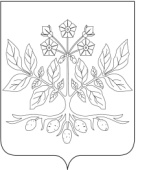 АДМИНИСТРАЦИЯ ДЖУМАЙЛОВСКОГО СЕЛЬСКОГО ПОСЕЛЕНИЯ КАЛИНИНСКОГО РАЙОНААДМИНИСТРАЦИЯ ДЖУМАЙЛОВСКОГО СЕЛЬСКОГО ПОСЕЛЕНИЯ КАЛИНИНСКОГО РАЙОНААДМИНИСТРАЦИЯ ДЖУМАЙЛОВСКОГО СЕЛЬСКОГО ПОСЕЛЕНИЯ КАЛИНИНСКОГО РАЙОНААДМИНИСТРАЦИЯ ДЖУМАЙЛОВСКОГО СЕЛЬСКОГО ПОСЕЛЕНИЯ КАЛИНИНСКОГО РАЙОНААДМИНИСТРАЦИЯ ДЖУМАЙЛОВСКОГО СЕЛЬСКОГО ПОСЕЛЕНИЯ КАЛИНИНСКОГО РАЙОНАПРОЕКТПРОЕКТПРОЕКТПРОЕКТПРОЕКТПОСТАНОВЛЕНИЕПОСТАНОВЛЕНИЕПОСТАНОВЛЕНИЕПОСТАНОВЛЕНИЕПОСТАНОВЛЕНИЕ                от ___________                                                         № __________                                                                   хутор Джумайловка                от ___________                                                         № __________                                                                   хутор Джумайловка                от ___________                                                         № __________                                                                   хутор Джумайловка                от ___________                                                         № __________                                                                   хутор Джумайловка                от ___________                                                         № __________                                                                   хутор ДжумайловкаЛИСТ СОГЛАСОВАНИЯпроекта постановления администрации Джумайловского сельского ЛИСТ СОГЛАСОВАНИЯпроекта постановления администрации Джумайловского сельского ЛИСТ СОГЛАСОВАНИЯпроекта постановления администрации Джумайловского сельского ЛИСТ СОГЛАСОВАНИЯпроекта постановления администрации Джумайловского сельского ЛИСТ СОГЛАСОВАНИЯпроекта постановления администрации Джумайловского сельского ЛИСТ СОГЛАСОВАНИЯпроекта постановления администрации Джумайловского сельского ЛИСТ СОГЛАСОВАНИЯпроекта постановления администрации Джумайловского сельского поселения Калининского района от № №«О размещении нестационарных торговых объектов на территории Джумайловского сельского поселения Калининского района»«О размещении нестационарных торговых объектов на территории Джумайловского сельского поселения Калининского района»«О размещении нестационарных торговых объектов на территории Джумайловского сельского поселения Калининского района»«О размещении нестационарных торговых объектов на территории Джумайловского сельского поселения Калининского района»«О размещении нестационарных торговых объектов на территории Джумайловского сельского поселения Калининского района»«О размещении нестационарных торговых объектов на территории Джумайловского сельского поселения Калининского района»«О размещении нестационарных торговых объектов на территории Джумайловского сельского поселения Калининского района»Проект подготовлен и внесен:Сотрудником ЛПХ администрации Джумайловского сельского поселения                                                                             Проект согласован:Общим отделом администрацииДжумайловского сельского поселенияНачальник отделаПроект подготовлен и внесен:Сотрудником ЛПХ администрации Джумайловского сельского поселения                                                                             Проект согласован:Общим отделом администрацииДжумайловского сельского поселенияНачальник отдела (дата) (дата)А.Н. Нестерова                                           Е.В. БабиеваА.Н. Нестерова                                           Е.В. БабиеваА.Н. Нестерова                                           Е.В. БабиеваПРИЛОЖЕНИЕ №1                                                                                 УТВЕРЖДЕНО                                                                               постановлением администрации                                                             Джумайловского сельского поселения Калининского районаот _________   № ________N
п/пНаименование конкурсного условияДокументы, содержащие сведения, подтверждающие соответствие участника конкурсным условиям1231.Предложения по оборудованию нестационарного объекта и прилегающей территории в едином архитектурно- дизайнерском стиле, согласованных с отделом земельных, имущественных, и архитектурных отношений администрации Джумайловского сельского поселения Калининского районаЭскиз, дизайн-проект нестационарного торгового объекта.2.Сведения об уровне культуры и качества обслуживания населенияФотография рабочего места с применением форменной одежды у продавца с логотипом хозяйствующего субъекта, сведения о полноте ассортимента по заявленной группе товаров, дополнительные услуги по фасовке товара в упаковку с фирменным знаком и т.д.3.Сведения о производстве сельскохозяйственной продукции и продукции её переработки сельхозтоваропроизводителямиУведомление налогового органа о возможности применения системы налогообложения для сельскохозяйственных товаропроизводителей;декларация об уплате Единого сельскохозяйственного налога за отчётный квартал текущего года;правоустанавливающие документы на земельный участок для производства сельскохозяйственной продукции;документы, подтверждающие наличие производственных мощностей для производства и переработки сельскохозяйственной продукции и т.д.4.Сведения об использовании поверенных технических средств измерения (весов, мерных ёмкостей, мерной линейки)Документы, подтверждающие проведение поверки технических средств измерения (весов, мерных ёмкостей, мерной линейки)5.Сведения об опыте работы заявителя в сфере нестационарной мелкорозничной торговлиБлагодарности, награды, участие в системах сертификации и др.6.Сведения о финансовом предложении за право размещения нестационарного торгового объектаРасчёт финансового предложения за право размещения объекта в соответствии с методикой определения стартового размера финансового предложения за право размещения НТО, утверждённой постановлением администрации Джумайловского сельского поселения Калининского  районаГлаве администрации Джумайловского сельского поселения Калининского района________________________________(инициалы, фамилия)ПРИЛОЖЕНИЕ № 1к Положению о порядке размещения нестационарных торговых объектовГлаве администрации Джумайловского сельского поселения Калининского района________________________________(инициалы, фамилия)ПРИЛОЖЕНИЕ № 2к Положению о порядке размещения нестационарных торговых объектовПРИЛОЖЕНИЕ № 2                                                                                 УТВЕРЖДЕНА                                                                          постановлением администрации                                                              Джумайловского сельского поселения  Калининского районаот_____________ № ______ПРИЛОЖЕНИЕ №4                                                                             УТВЕРЖДЕН                                                                          постановлением администрации                                                              Джумайловского сельского поселения Калининского районаот _______   № _______О.И. Горбаньглава администрации Джумайловского сельского поселения Калининского района, председатель комиссииЕ.В. Бабиева Начальник общего отдела администрации Джумайловского сельского поселения Калининского района, заместитель председателя комиссииМ.М. Попковасотрудник администрации Джумайловского сельского поселения Калининского района, секретарь комиссии.Члены комиссии:Члены комиссии:Е.В. ТкачеваСпециалист по доходам отдела администрации Джумайловского сельского поселения Калининского района А.Н. Нестерова Сотрудник по ЛПХДжумайловского сельского поселения Калининского района;Е.Н. Мирнаясотрудник администрации Джумайловского сельского поселения Калининского районаПРИЛОЖЕНИЕ №4                                                                               УТВЕРЖДЕНА                                                                         ________________________________________________________________от ________№ _____№ п/пАдрес, местонахождениеНаименование ассортиментаНаименование ассортиментаНаименование ассортиментаНаименование ассортиментаНаименование ассортиментаНаименование ассортиментаНаименование ассортиментаНаименование ассортиментаНаименование ассортиментаНаименование ассортиментаНаименование ассортимента№ п/пАдрес, местонахождениеМороженое, прохла-дитель-ные напитки, квасСельско-хозяй-ственная про-дук-цияБах-че-вые Непродо-воль-ственные товарыРыба живая из автоцистерныХвойные деревья, живые цветы Аттракционы,игровые надувные комнаты, горкиВоздуш-ные шарыПоп-корн, сладкая ватасувенирная, печатная продукцияколбасный изделия1ПРИЛОЖЕНИЕ №5                                                                           УТВЕРЖДЕНА                                                                          постановлением администрации                                                              Джумайловского сельского поселения Калининского районаот________   № _____Администрация:назначение платежа: плата за право размещения нестационарного торгового объектаГлава администрации Джумайловского сельского поселения Калининского района_____________________   ___________            (подпись)              МП                         (инициалы, фамилия) Администрация:назначение платежа: плата за право размещения нестационарного торгового объектаГлава администрации Джумайловского сельского поселения Калининского района_____________________   ___________            (подпись)              МП                         (инициалы, фамилия) Участник:_____________________________________________________________________________________________________________________________________________________________  _________              (подпись)                  МП                   (ИОФ)ПРИЛОЖЕНИЕ № 6                                                                          УТВЕРЖДЕНА                                                                          постановлением администрации                                                              Джумайловского сельского поселения  Калининского  районаПРИЛОЖЕНИЕ № 6                                                                          УТВЕРЖДЕНА                                                                          постановлением администрации                                                              Джумайловского сельского поселения  Калининского  районаФинансовое предложение__________________________________________________________________(Ф.И.О.) предпринимателя, наименование юридического лица)за размещение ____________________________________________________(тип объекта, ассортимент товаров)на период с «___» ____________ 20__ г. по «___» ________________ 20__г.Стартовый размер оплаты:      ежемесячно в апреле – октябре _________ руб.                                                         ежемесячно в ноябре – марте___________ руб. Предложение предпринимателя: ежемесячно в апреле – октябре ______ руб.                                                    ежемесячно в ноябре – марте _______ руб. Дата _________                                                                  Подпись____________